ZOZNAM ŽIAKOV 1.C TRIEDY1. Olívia B.                                    13. Petra K.                  2. Šimon Dz.                                 14. Peter K.3. Lukas F.                                     15. Lenka M.4. Veronika G.                              16. Jozef O.5. Simon Hu.                                 17. Roman O.6. Melisa J.                                    18. Mia O.7. Alex J.                                        19. Dárius František P.8. Max J.                                        20. Viktoria R.9. Ela K.                                          21. Patrik Š.10. Soňa K.                                     22. Sebastián Š.11. Nela K.                                      23. Liana T.12. Andreas K.                               24. Tomáš V.                                                         25. Alexandra V. 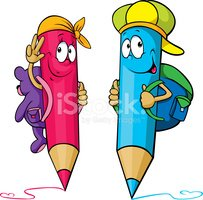 Triedna učiteľka:                           Vychovávateľka:                                             Mgr. Alica Čirčová                        Aneta Kuchárová